KARYA TULIS ILMIAHASUHAN KEPERAWATAN PADA BAYI BERAT BADAN LAHIR RENDAH DENGAN HYALINE MEMBRANE DISEASE DENGANGANGGUAN PERTUKARAN GAS DAN KETIDAKADEKUATAN INTAKE NUTRISI DI RUANG 11 PERINATOLOGI RSUD DR. SAIFUL ANWAR MALANGISMIATINIM. P17210176014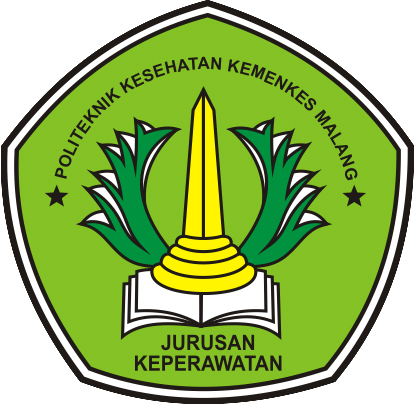 KEMENTRIAN KESEHATAN RIPOLITEKNIK KESEHATAN KEMENKES MALANGJURUSAN KEPERAWATAN PRODI D-III KEPERAWATAN MALANG2018KARYA TULIS ILMIAHASUHAN KEPERAWATAN PADA BAYI BERAT BADAN LAHIR RENDAH DENGAN HYALINE MEMBRANE DISEASE DENGANGANGGUAN PERTUKARAN GAS DAN KETIDAKADEKUATAN INTAKE NUTRISI DI RUANG 11 PERINATOLOGI RSUD DR. SAIFUL ANWAR MALANGISMIATINIM. P17210176014KEMENTRIAN KESEHATAN RIPOLITEKNIK KESEHATAN KEMENKES MALANGJURUSAN KEPERAWATAN PRODI D-III KEPERAWATAN MALANG2018KARYA TULIS ILMIAHASUHAN KEPERAWATAN PADA BAYI BERAT BADAN LAHIR RENDAH DENGAN HYALINE MEMBRANE DISEASE DENGANGANGGUAN PERTUKARAN GAS DAN KETIDAKADEKUATAN INTAKE NUTRISI DI RUANG 11 PERINATOLOGI RSUD DR. SAIFUL ANWAR MALANGKarya Tulis Ilmiah Ini Disusun Sebagai Salah Satu Persyaratan Menyelesaikan Program Pendidikan Diploma III Keperawatandi Program Studi DIII Keperawatan Malang Jurusan KeperawatanPoliteknik Kesehatan Kemenkes MalangISMIATINIM. P17210176014KEMENTRIAN KESEHATAN RIPOLITEKNIK KESEHATAN KEMENKES MALANGJURUSAN KEPERAWATAN PRODI D-III KEPERAWATAN MALANG2018